Educational Enrichment Center DE
730 Halstead Road
Wilmington, DE 19803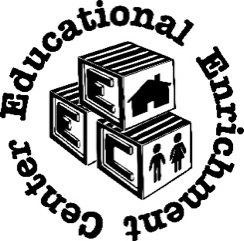 STUDENT APPLICATION			www.eecde.org
302-478-8697Child’s Name___________________________________   Birth/Due date____________Requested enrollment date__________________________ Days Requested  Full Time, MWF, TH
Days requested for part time spots are upon availability.		Circle oneAddress__________________________________________________________________Parent’s Name___________________________________  Cell #___________________Employment_______________________________ Work #__________________Email____________________________________Parent’s Name___________________________________   Cell#___________________	Employment_______________________________  Work #_________________	Email_____________________________________Referred By_______________________________________School Tour on _____________________________ with _________________________                                             Date                                                           
Application fee of $75.00 must accompany this application. This application fee is non-refundable.Please invoice me for the application fee of $75.  **Waived for currently enrolled EEC families.Check if you would like to receive EEC’s monthly newsletter to the emails listed above.Signed_________________________________     Date__________________________________                                           Tuition:   starting May 1, 2022Infant, Older Infants			          	$1650/month      $90/DayPre-Toddler, Toddler				$1500/month	   $80/Day	Preschool (36 months by 9/1)		$1300/month	   Part time options end with Preschool  Prekindergarten 				$1200/month	  Discount of $75.00/month for 1st sibling, $100/month for 2nd sibling.  School Use Only:Application fee received: Check #____________ or BW_____________ BW set up:_____________ Wait List:__________ or Confirming letter___________  Deposit due:_____________ Deposit rec:__________
Constant Contact:  __________ Directory:  ___________  PUBLIC:  YES   	NO   	EMAIL  	PHONE 
Application Received:  _________________________       Start Date:  ___________________   Withdraw Date:  ___________________